Appendix 3 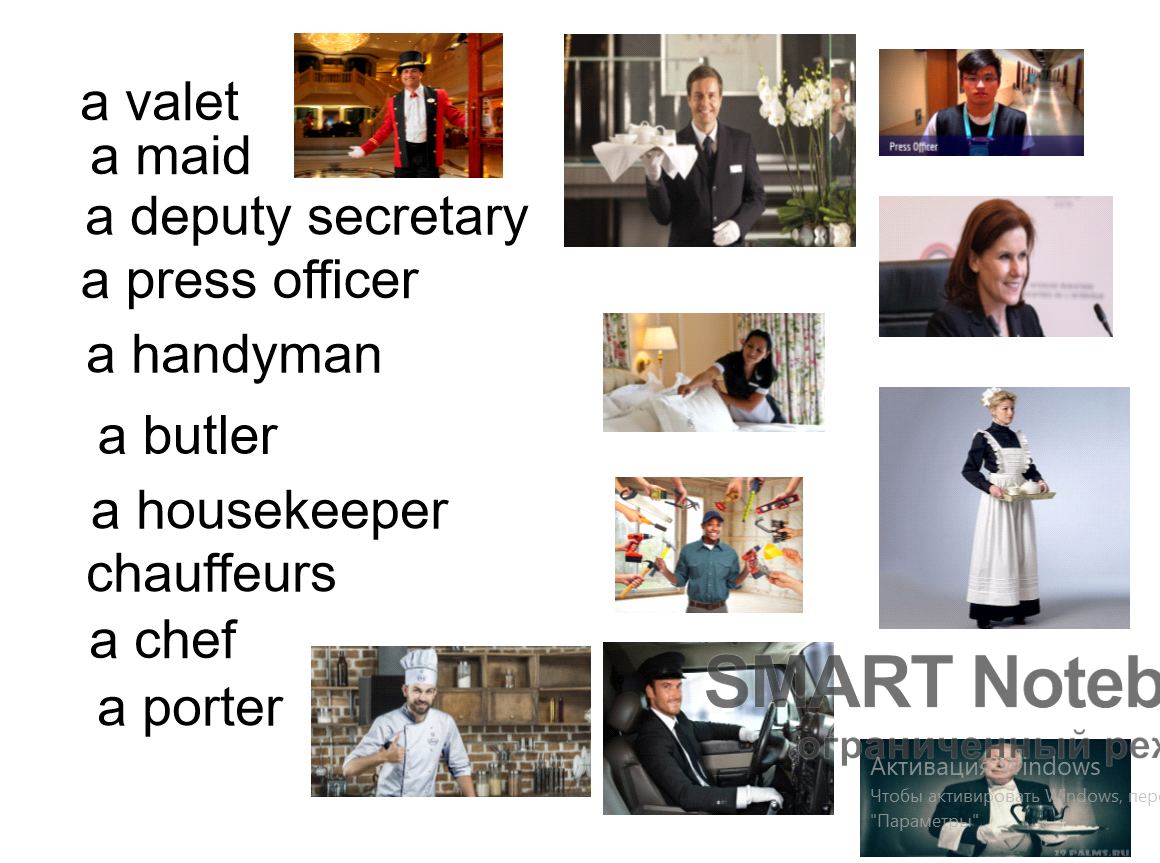 